Ana Carmona Martín    Teléfono de Contacto: 635 183 183     Fecha de Nacimiento: 29/08/1994   Torrequebrada (Benalmádena- Málaga)   Cuenta Oficial en Redes Sociales: Caniche Martin Toy                                             Email:   Anacarmonamartin1@gmail.com   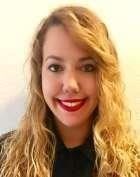 Me considero una persona organizada y responsable, de trato amable y cercano. Muy centrada en la consecución de resultados y proactiva, con muchas ganas de seguir aprendiendo, sin miedo a nuevos retos y dispuesta a asumir desafíos con instinto de superación constante.     FORMACIÓN ACADÉMICA    2018-2019  Beca ERASMUS+; FP Ciclo  Superior Administración y Finanzas (IES Cerro del viento, Málaga).     Prácticas realizadas en Irlanda  durante tres meses en el departamento Customer Service  de la empresa SHAWS.     2015-2017  FP Ciclo   Medio Gestión Administrativa (IES Cerro  del Viento, Málaga).    Prácticas realizadas  durante tres meses en el departamento de Atención al Cliente de la empresa Autoescuelas NOVAE.    2015   FP Ciclo  Medio Cuidados Auxiliares de Enfermería (IES Santa Bárbara, Málaga).     Prácticas realizadas durante tres meses en el Hospital Carlos Haya y Residencia Psiquiátrica Hermanas Hospitalarias 2010      ESO                                                                               CURSOS              2020.  Peluquería Canina / Felina Comercial  y de Técnicas de Exposición con  Jorge Núñez.    2020.  Ozonoterapia, Dermocosmética  y Terapias Alternativas con Pepi Adan.    2020.  Cortes Estilo Asiático con Pepi Adan.   EXPERIENCIA LABORAL    01.08.2020 / 01.01.2021 Peluquera Canina en Clínica Veterinaria Faunia (Estepona , Málaga)    01.01.2019 / 01.07.2020 Recepcionista en Higuerón Hotel Curio Collection by Hilton ***** (Benalmádena, Málaga)     01.04.2019 / 01.06.2019 Dependienta en Tienda de animales  PETSTOP (Dublín, Irlanda)     01.05.2015 / 09.07.2018 Administrativa Contable  en Autoescuela Málaga Sur (Torremolinos, Málaga)                                                                  DATOS DE INTERÉS     Actitud activa, buena presencia.                   o Atención al detalle y paciencia.   Experiencia en trabajos de cara al público.   o Permiso de Conducir B y Vehículo Propio.    Inglés: Nivel Alto hablado y escrito.  (Certificado por  la junta de Andalucía de Erasmus +.)    